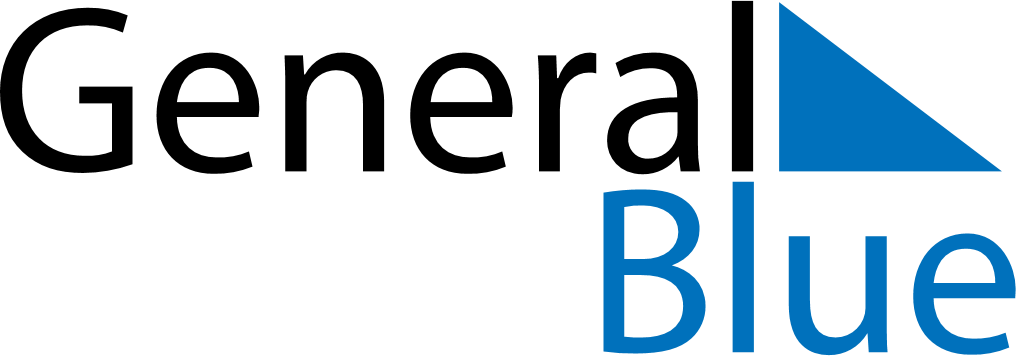 May 2018May 2018May 2018May 2018South AfricaSouth AfricaSouth AfricaMondayTuesdayWednesdayThursdayFridaySaturdaySaturdaySunday1234556Workers’ Day7891011121213Mother’s Day1415161718191920212223242526262728293031